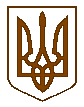 УКРАЇНАБілокриницька   сільська   радаРівненського   району    Рівненської    областіВ И К О Н А В Ч И Й       К О М І Т Е ТРІШЕННЯ 16 листопада  2017 року                                                                                  № 208                                                                               Про дозвіл на газифікаціюжитлового будинку	Розглянувши  заяву гр. Дроздюка Віктора Івановича  про дозвіл на газифікацію житлового будинку в с. Біла Криниця, керуючись ст. 30 Закону України «Про місце самоврядування в Україні», виконавчий комітет Білокриницької сільської радиВ И Р І Ш И В :Дати дозвіл на газифікацію житлового будинку гр. Дроздюку В.І. в                    с. Біла Криниця  по вул. Серпнева, 38.Зобов’язати гр. Дроздюка В.І.  виготовити відповідну проектну документацію та погодити її згідно чинного законодавства.Після будівництва газопроводів передати їх безкоштовно на баланс ПАТ «Рівнегаз Збут».Сільський голова   		                                                                  Т. Гончарук